MINUTA DO ACORDO – Atenção: esta minuta deve ser completada com os dados da empresa, representante legal e a escolha do dia da folga.ANEXO I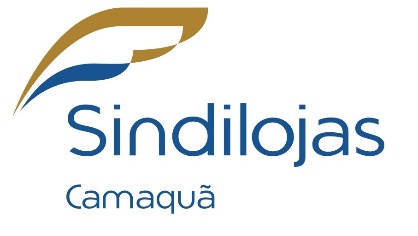 ACORDO DE TRABALHOTRABALHO EVENTUAL AOS DOMINGOSNome da empresa:Endereço:CNPJ:Responsável: A empresa acima identificada e seus funcionários abaixo relacionados, efetuam o presente acordo, com a finalidade de trabalhar nos domingos, dias:  (   ) 13/12/2020 – domingo que antecede o Natal(   ) 20/12/2020 – domingo que antecede o Natal(   ) 28/03/2021 – domingo que antecede a Páscoa(   ) 02/05/2021 – domingo que antecede o Dia das Mães(   ) 06/06/2021 – domingo que antecede Dia dos Namorados.(   ) 01/08/2021 – domingo que antecede Dia dos Pais(   ) 10/10/2021 – domingo que antecede Dia das Crianças(   ) 12/12/2021 – domingo que antecede o Natal(   ) 19/12/2021 – domingo que antecede o NatalDomingos este que que antecede o natal e principais datas comemorativas, das 14h às 20h (6 horas), e será compensado conforme acordo assinado entre o Sindilojas – Sindicato do Comércio Varejista de Camaquã e o Sindicato dos Empregados no Comércio de Camaquã, datado de 28 de novembro de 2020, de forma antecipada conforme legislação vigente.Estando de Pleno acordo, assinam o presente em 3 (três) vias de igual teor, que deverá ser homologada nas duas entidades representativas acordantes, até a data de 08 de dezembro de 2020.Pode inserir mais linhas caso precise.Pode inserir mais linhas caso precise.Pode inserir mais linhas caso precise.Pode inserir mais linhas caso precise.Pode inserir mais linhas caso precise.Pode inserir mais linhas caso precise.Pode inserir mais linhas caso precise.Pode inserir mais linhas caso precise.Pode inserir mais linhas caso precise.Camaquã, ...... de ................. de 2020._________________________Assinatura da empresa e carimbo